Name: _________________________________________________ Class Period: _____________ Quiz Date: __________Chapter 8: Cells In Their Environment				                 Use your Chapter 8 Notes and Osmosis Lab!Quiz Study GuideCrossword: Use the clues below to complete the crossword puzzle that follows.Across1. a type of diffusion in which molecules pass directly through the phospholipid membrane5. the diffusion of WATER through the cell membrane7. the movement of ANY molecule from high concentration to low concentration8. the outer layer of a cell that is made of lipids, protects the cell, and controls what goes in and out of the cell9. the type of lipid that makes up the cell membrane10. maintaining an internal balance; staying the sameDown2. when molecules diffuse through the cell membrane without energy needed3. a type of diffusion in which transport proteins are needed for help4. the type of protein that allows larger molecules to pass in and out of the cell6. when molecules are evenly spread out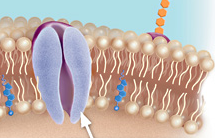 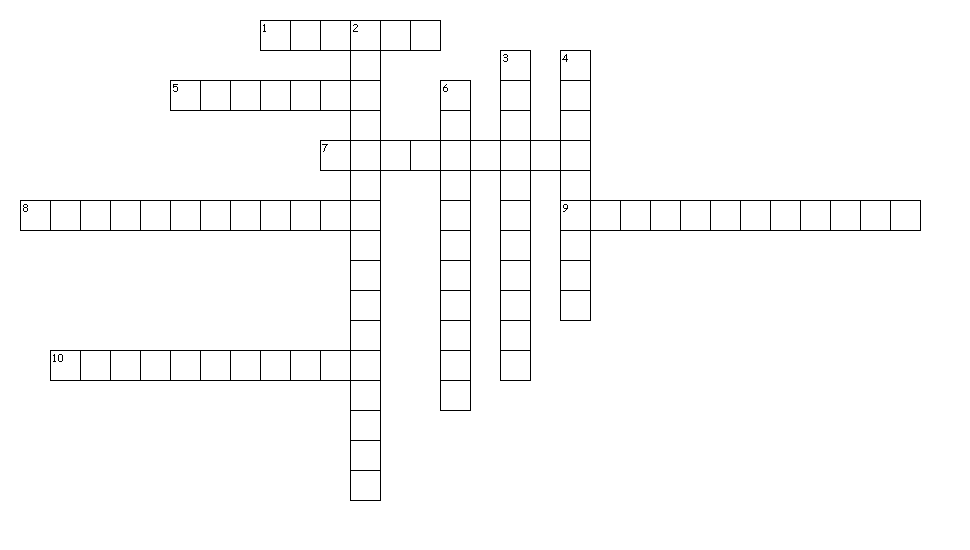 11.  Label one phospholipid and one       transport protein in the image to the right.Use the images below to	a.   Draw an arrow showing the direction that water will move	b.   Identify the solution as hypertonic, hypotonic, or isotonic12.  						13.					14.15.						16.					17. 18.  What is active transport? _________________________________________________________________19.  What new cell part is used to move very large molecules through the membrane? ___________________20.  What type of protein is used to communicate with other cells? ___________________________________The test will be worth a total of 52 points. There will be 5 questions (10 pts) from previous units.  You will need to know the difference between an independent and dependent variable, the word roots homeo and hetero, what cell parts are responsible for making proteins and making energy, how to determine if a cell is prokaryotic, and the differences between an animal and plant cell. Feel free to make any notes below.